Для регистрации на портале Работа в России (trudvsem.ru)  необходимо выбрать переключатель «Работодатель» и нажать кнопку «Войти»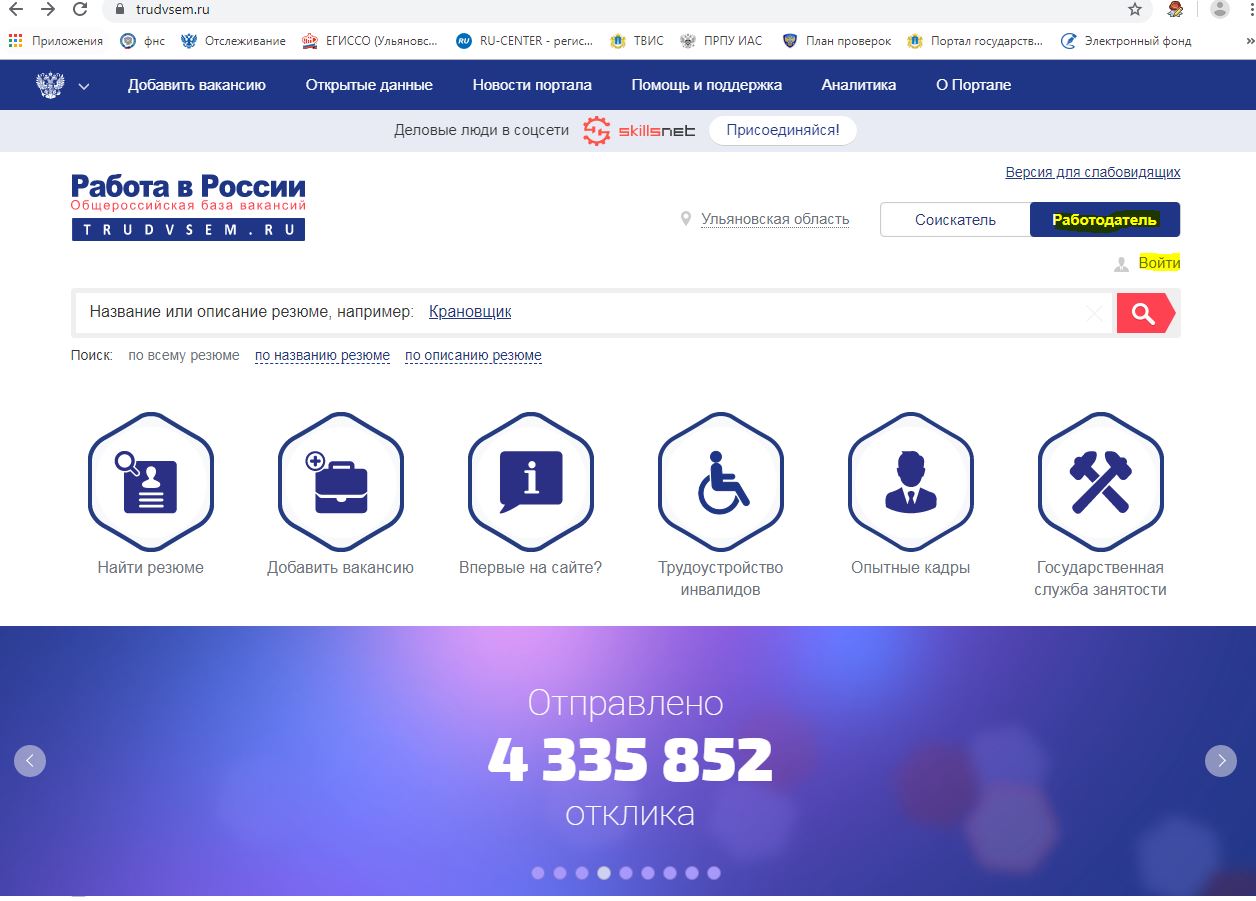 В открывшейся форме нажмите кнопку «Зарегистрироваться»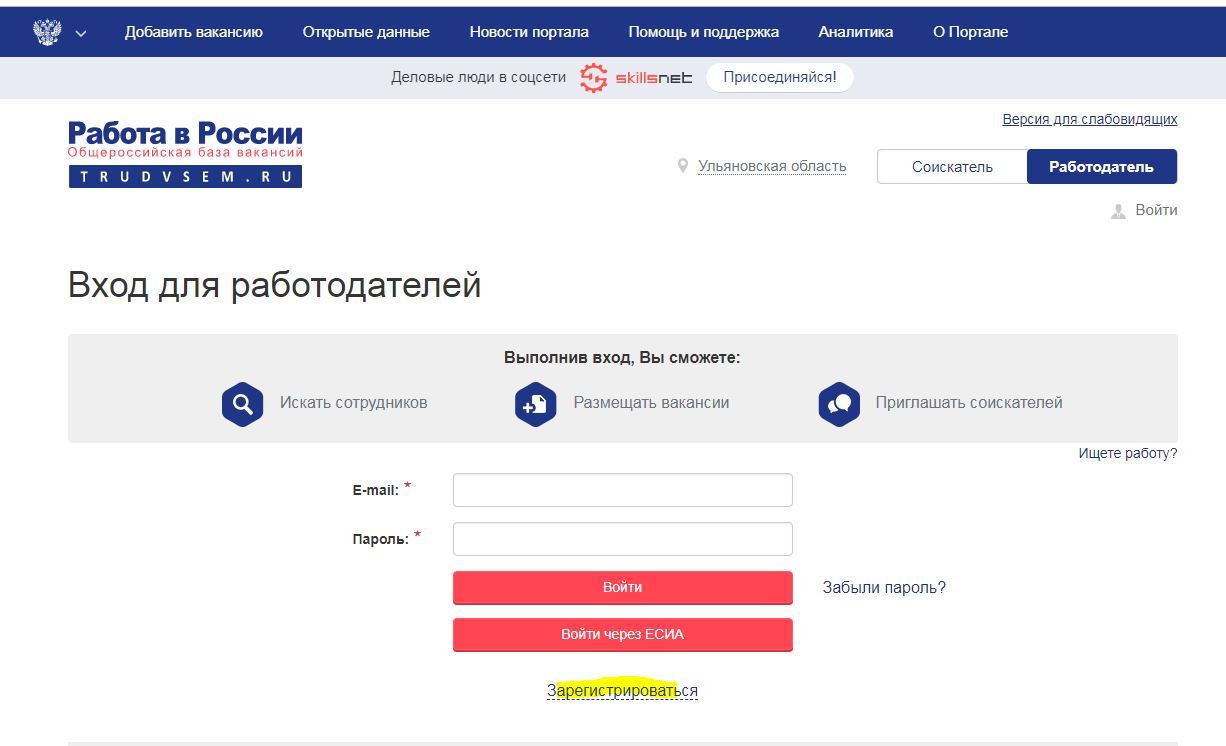 и, заполнив поля формы регистрации, нажать кнопку Зарегистрироваться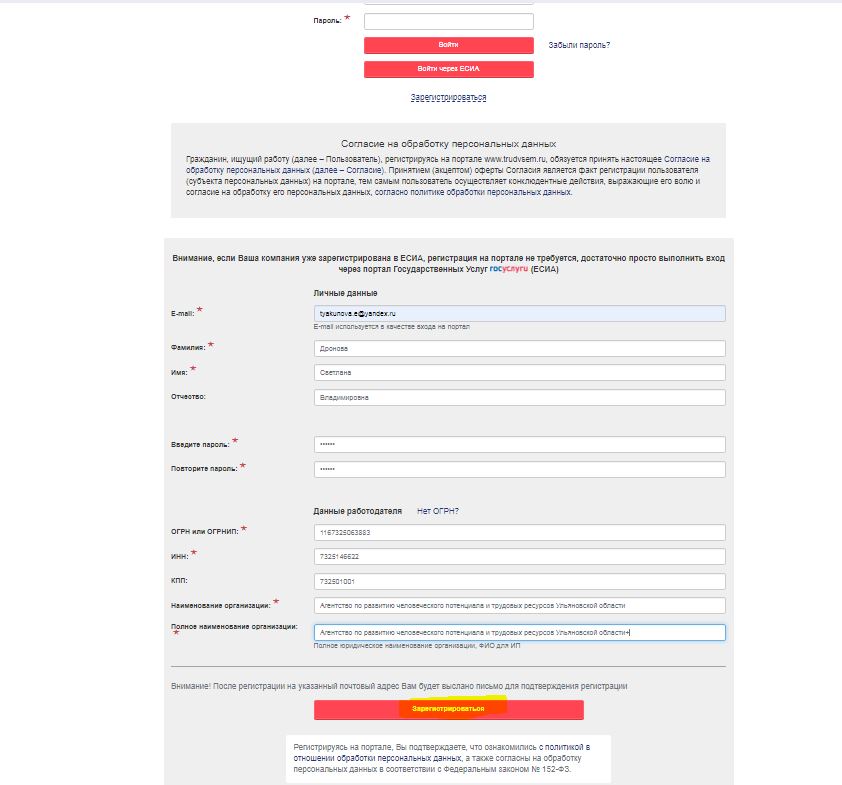 На указанный при регистрации e-mail придет письмо для подтверждения регистрации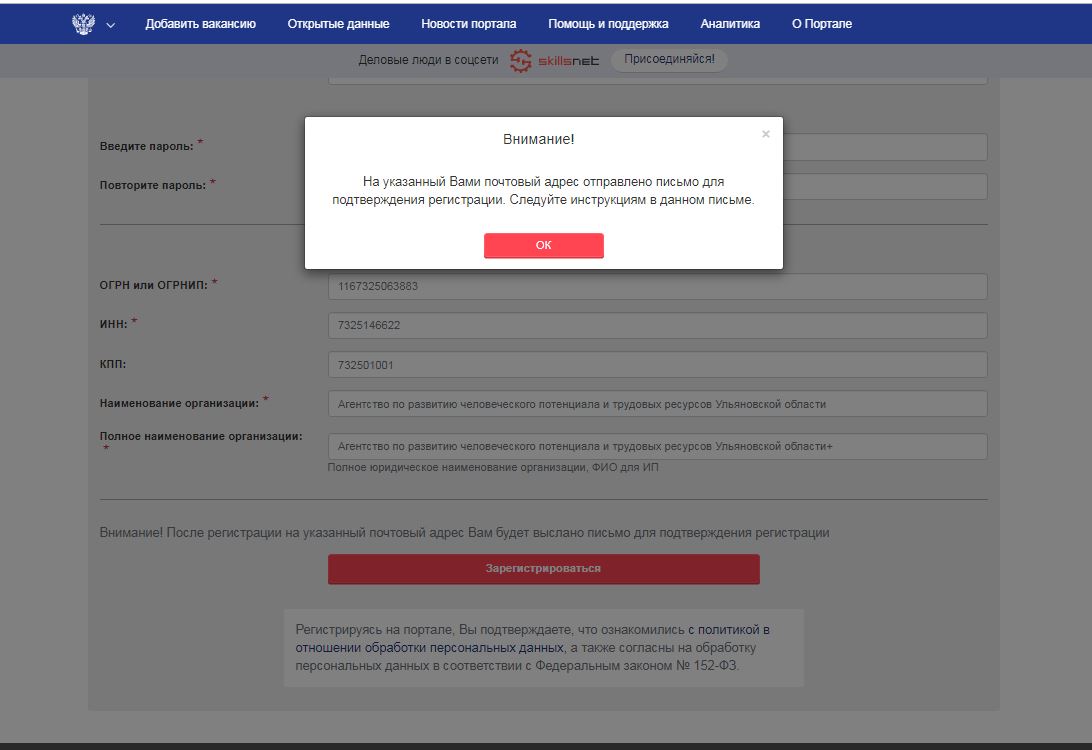 Перейдя по ссылке ввести логин и пароль указанный при регистрации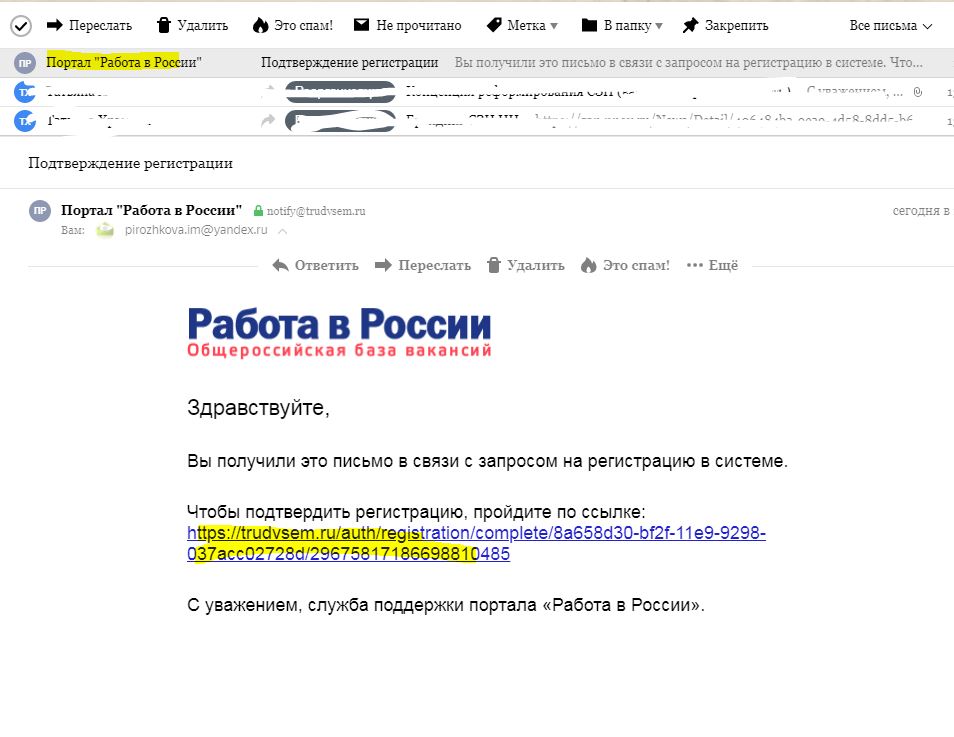 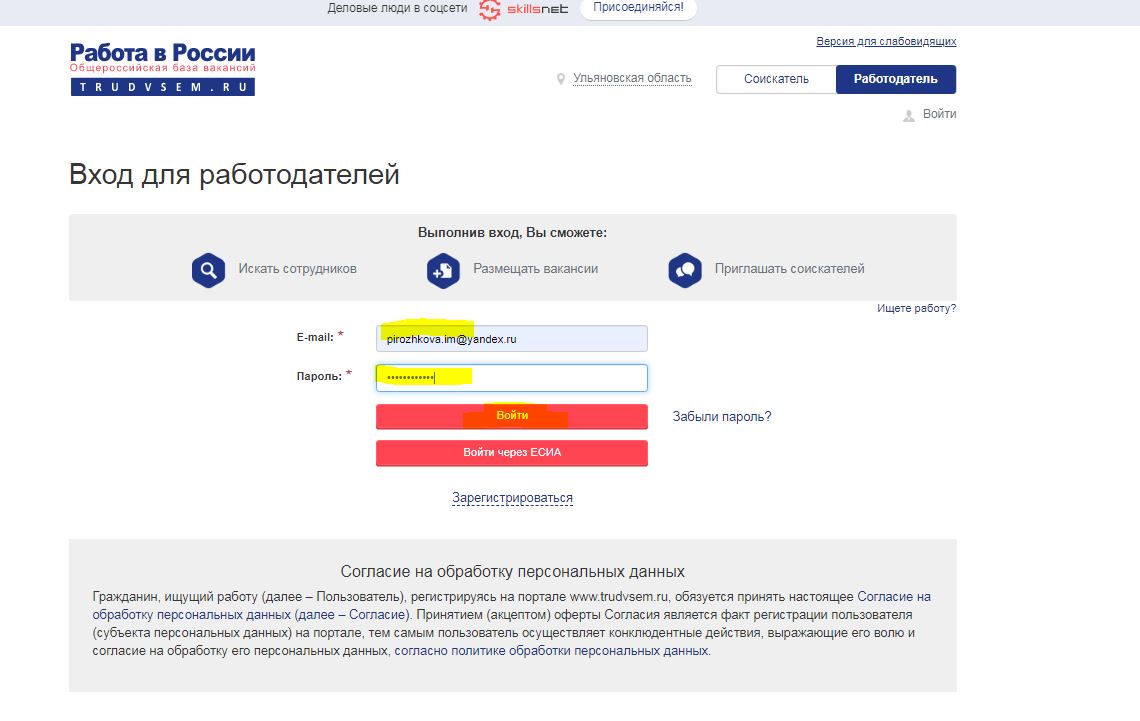 Входим в личный кабинет и заполняем данные об организации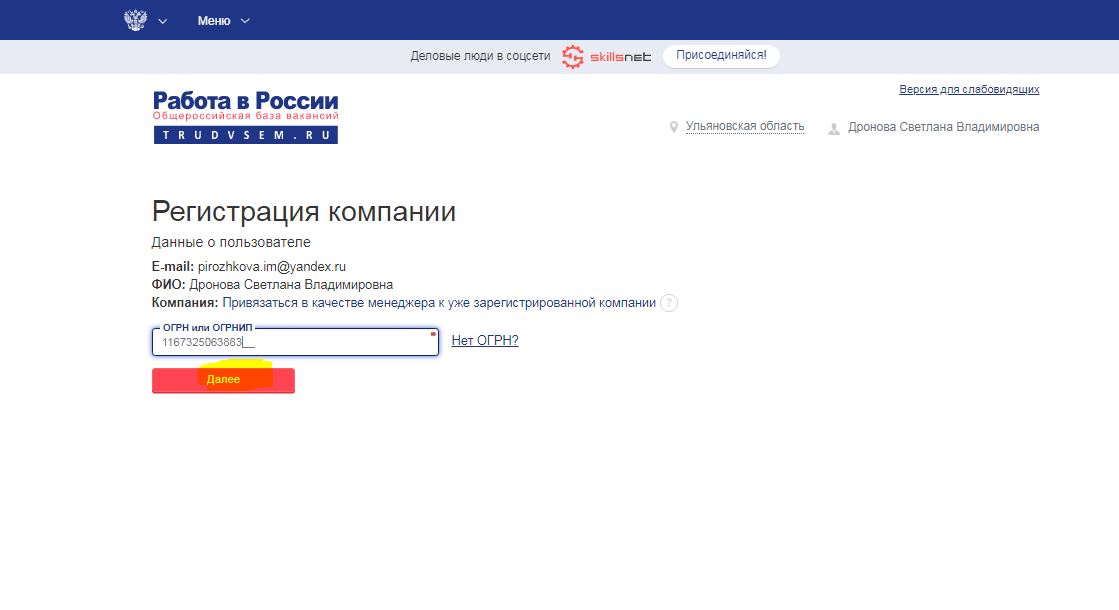 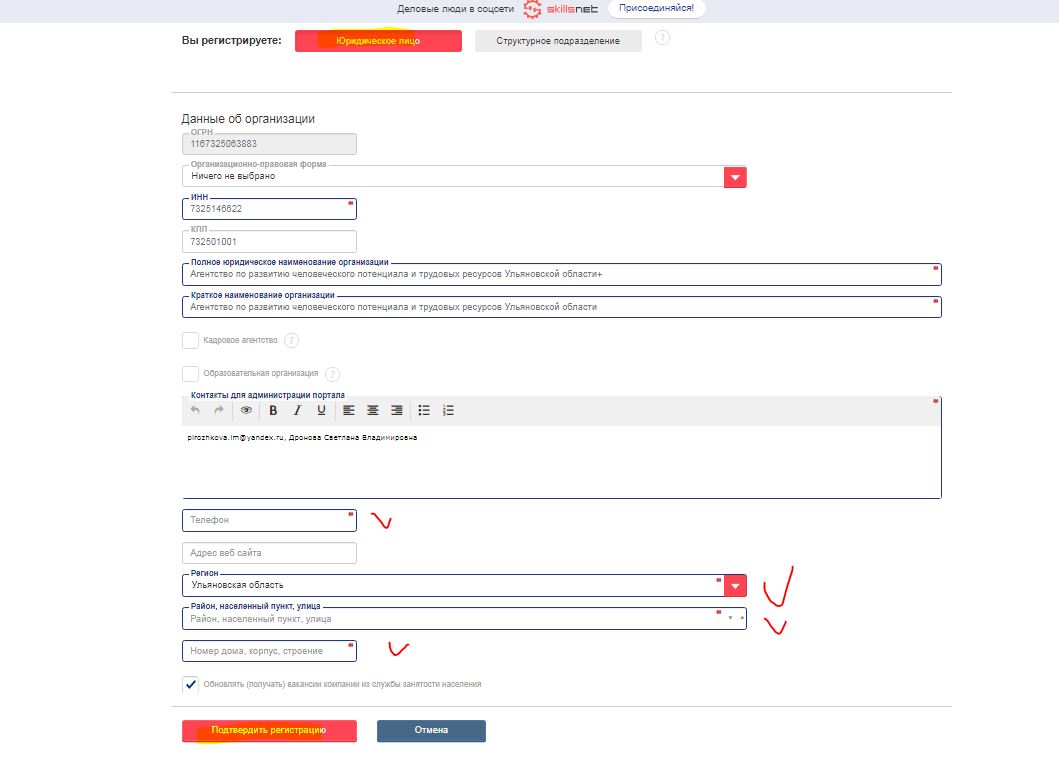 После подтверждения регистрации дождитесь письма по эл. посте о проверке регистрации Администратором портала и начинайте работать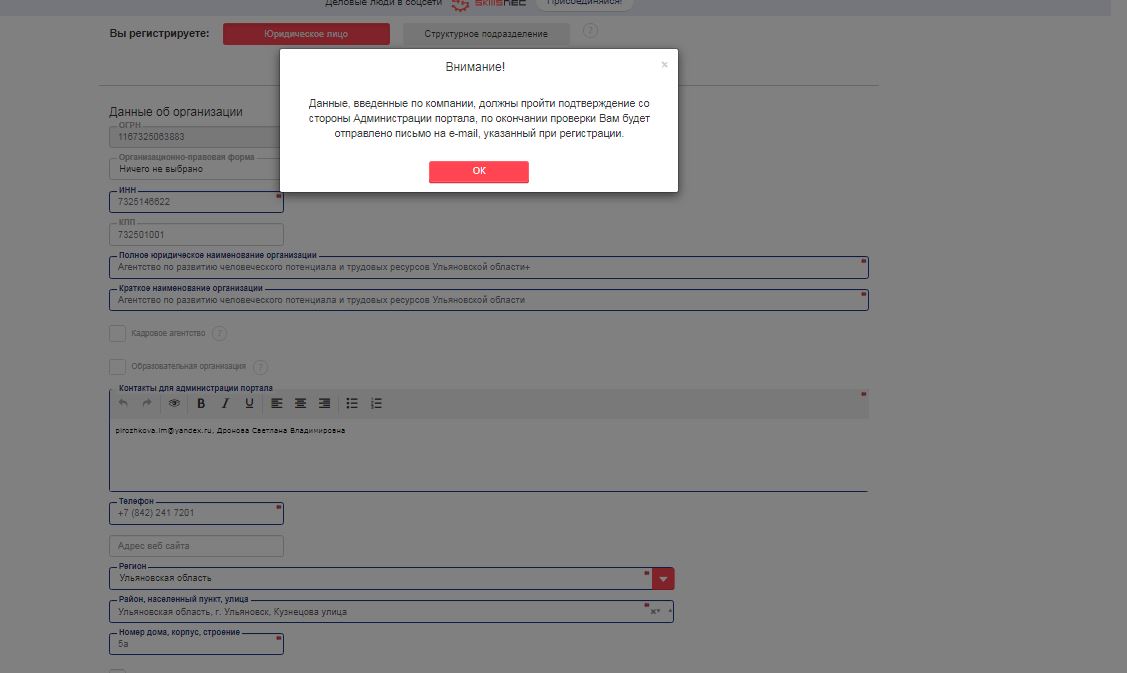 